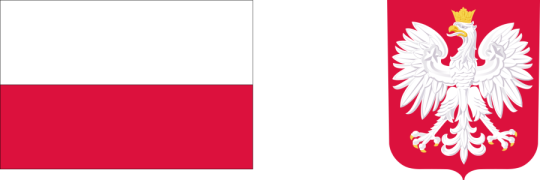 Powiat Krakowski przystąpił w 2021 roku do  realizacji modułu IV programu „Pomoc osobom niepełnosprawnym poszkodowanym w wyniku żywiołu lub sytuacji kryzysowych wywołanych chorobami zakaźnymi” dofinansowanego ze środków Państwowego Funduszu Rehabilitacji Osób Niepełnosprawnych.Zadanie będzie realizowane na podstawie przepisów ustawy z dnia 24 kwietnia 2003r.                     o działalności pożytku publicznego i o wolontariacie -  w formie tzw. „małych grantów”.                     Powiat Krakowski na realizację ww. Programu otrzymał środki w wysokości: 61.500,00złCałkowita wartość wynosi: 67.000,00złW ramach programu dotacje otrzymały:Fundacja im. Brata Alberta w Radwanowicach, Radwanowice 1, 32-064 Rudawa,                      na zadanie pod nazwą: „Dogoterapia – by odbudować pewność siebie”.Grupą docelową jest 60 osób z niepełnosprawnością intelektualną, zaburzeniami ze spektrum autyzmu i/lub zaburzeniami psychicznymi. Celem terapii  z udziałem zwierząt (psów) jest próba wpłynięcia na poprawę stanu psycho - fizycznego osób z niepełnosprawnością, którzy na skutek pandemii Covid 19 bardzo obniżyli swój poziom aktywności i samodzielności w życiu codziennym.Stowarzyszenie „OTWÓRZMY PRZED NIMI ŻYCIE” pl. Kulczyckiego 1                               32-065 Krzeszowice, na zadanie pod nazwą „ Wzmacniamy nasze zdrowie przez aktywność” Adresatem oferty jest grupa 30 osób niepełnosprawnych z Gminy Krzeszowice i Zabierzów.W ramach projektu przeprowadzony zostanie cykl 8 zajęć fitness dla 30 osób niepełnosprawnych oraz 8 wyjazdów na basen dla 20 osób niepełnosprawnych.Fundacja „Mój Sen”, ul. Krakowska 74   32-089 Wielka Wieś, na zadanie pod nazwą „Poprawa kondycji po covidowej”                                                                                                                                                                       Oferta skierowana jest do osób niepełnosprawnych, ich rodziców i rodzeństwa. W ramach zadania zorganizowane zostaną 3 wyjazdy rekreacyjne na baseny termalne w Chochołowie                i  baseny w Białce Tatrzańskiej. Stowarzyszenie z myślą o mieszkańcach regionu „BYĆ SZCZĘŚLIWYM”, ul. Winna 16, 32-089 Wielka Wieś, na zadanie pod nazwą „Poprawa kondycji psychofizycznej osób 
z niepełnosprawnościami”. Oferta skierowana jest do dzieci i młodzieży (do 24 roku życia) z ważnym orzeczeniem o niepełnosprawności, mieszkańców powiatu krakowskiego. W ramach zadania zorganizowana zostanie dla każdego uczestnika zadania seria 12 zajęć jazdy konnej z elementami hipoterapii. Stowarzyszenie Kobiet z Problemami Onkologicznymi „Amazonka”, ul. Daszyńskiego 1, 32-065 Krzeszowice, na zadanie pod nazwą „Tańce w kręgu z elementami choreoterapii                 i muzykoterapii”.Grupą docelową jest 15 kobiet po przebytych chorobach nowotworowych. W trakcie realizacji zadania przeprowadzony zostanie cykl 12 spotkań taniec z elementami choreoterapii oraz 10 spotkań z muzykoterapii.Fundacja Wspierania Rozwoju Społecznego Leonardo, Os. Młodości 8, 31-908 Kraków,  na zadanie pod nazwą „Organizacja aktywności w celu poprawy kondycji osób niepełnosprawnych poprzez udział w Dogoterapii”.Działania skierowane są do grupy 10 osób  niepełnosprawnych, którzy wezmą udział                           w 13 sesjach dogoterapii. Zadanie ma na celu poprawę funkcjonowania uczestników projektu, obniżenie poziomu lęku oraz wzrost koncentracji i koordynacji ruchowej.Fundacja Środowiskowy Dom Samopomocy w Skawinie, ul. Węgierska 5, 32-050 Skawina, na zadanie pod nazwą „Aktywizacja uczestników zagrożonych konsekwencjami izolacji na skutek pandemii covid”Grupą docelową są uczestnicy zajęć terapeutycznych w Środowiskowym Domu Samopomocy w Skawinie. Zadanie polega na organizacji zajęć aktywizujących z instruktorem na basenie oraz zajęć stacjonarnych dla osób, które boją się wody z użyciem playstation z odpowiednim sportowym oprogramowaniem. 